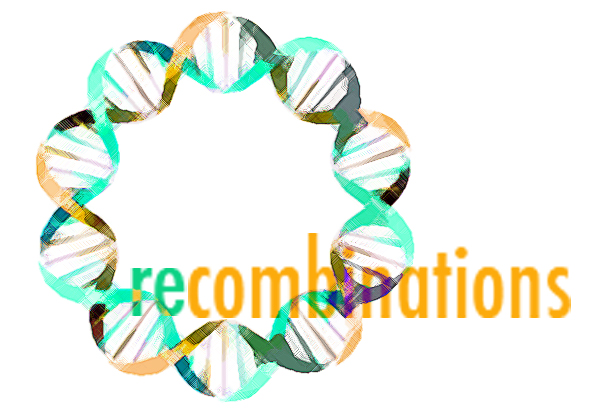     fall 2013Continue the conversation: intersections of the arts, humanities & social sciences with medicine and bioscience at StanfordMonday October 7, 5:30p – 7p LKSC Ground Floor (basement)Operating Room as Theater, Simulation Theater as Operating RoomDavid Gaba, MD, Associate Dean, Immersive and Simulation-based Learning Professor of Anesthesiology, Stanford School of MedicineMonday October 28, 5:30p – 7pSweet Hall, Third Floor Integrating the Arts and Sciences in New Paths of Undergraduate Study(Honors in the Arts, The Senior Reflection, Integrated Inquiry)Kevin DiPirro, MFA, MA, writer, playwright, lecturer, Program in Writing and Rhetoric, StanfordPanelists: Stephen Murphy-Shigematsu EdD, Jonah Willihnganz PhD, and Andrew Todhunter MFAMonday November 18, 5:30p – 7pLKSC Room 102Medicine, Magic and MeaningRicardo T. Rosenkranz, MD, Assistant Professor in Clinical PediatricsNorthwestern University Feinberg School of Medicine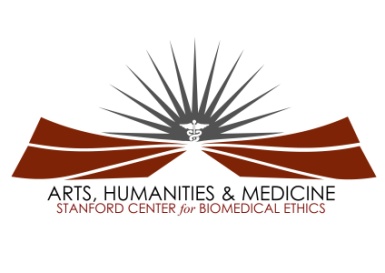 Open to Stanford students, faculty and staffArts, Humanities and Medicine Program, Stanford Center for Biomedical Ethics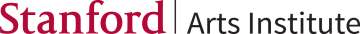 Contact: AHMProgram@stanford.edu